O G L A SO ODREĐENIM BIRAČKIM MJESTIMANA PODRUČJU OPĆINE BRESTOVAC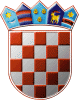 REPUBLIKA HRVATSKAOPĆINSKO IZBORNO POVJERENSTVO OPĆINE BRESTOVACBiračko mjesto br.Naziv biračkog mjestaPodručje1.OSNOVNA ŠKOLA "DRAGUTINA LERMANA", BRESTOVAC, POŽEŠKA 45BARUNA TRENKA, DOLAČKI PUT, MLINSKA, POŽEŠKA, STARI BRESTOVAC2.VATROGASNI DOM, JAGUPLIJE, JAGUPLIJE BBJAGUPLIJE: JAGUPLIJE3.ZAVRŠJE-RESTORAN CROATIA, ZAVRŠJE, ZVONKA BRKIĆA 23AZAVRŠJE: DOBRIŠE CESARIĆA, NOVLJANSKI PUT, VINOGRADSKA, VOĆARSKA, ZVONKA BRKIĆA4.DRUŠTVENI DOM, NURKOVAC, NURKOVAC BBNURKOVAC: NURKOVAC5.DRUŠTVENI DOM, DOLAC, DOLAC BBDOLAC: DOLAC6.PODRUČNA ŠKOLA, SKENDEROVCI, SKENDEROVCI BBSKENDEROVCI: SKENDEROVCI7.DRUŠTVENI DOM, DARANOVCI, DARANOVCI BBDARANOVCI: DARANOVCI8.VATROGASNI DOM, ZAKORENJE, ZAKORENJE BBZAKORENJE: ZAKORENJE9.DRUŠTVENI DOM, DONJI GUČANI, DONJI GUČANI BBDONJI GUČANI: DONJI GUČANI, GORNJI GUČANI: GORNJI GUČANI10.DRUŠTVENI DOM, BUSNOVI, BUSNOVI BBBOLOMAČE: BOLOMAČE, BUSNOVI: BUSNOVI11.VATROGASNI DOM, IVANDOL, IVANDOL BBČEČAVAC: ČEČAVAC, ČEČAVAČKI VUČJAK: ČEČAVAČKI VUČJAK, IVANDOL: IVANDOL, JEMINOVAC: JEMINOVAC, KOPRIVNA: KOPRIVNA, OBLAKOVAC: OBLAKOVAC, RUŠEVAC: RUŠEVAC, ŠNJEGAVIĆ: ŠNJEGAVIĆ12.DRUŠTVENI DOM, VILIĆ SELO, VILIĆ SELO BBVILIĆ SELO: VILIĆ SELO13.DRUŠTVENI DOM, BORIČEVCI, BORIČEVCI BBBORIČEVCI: BORIČEVCI, ŽIGEROVCI: ŽIGEROVCI14.DRUŠTVENI DOM, PAVLOVCI, PAVLOVCI BBPAVLOVCI: PAVLOVCI15.DRUŠTVENI DOM, DEŽEVCI, DEŽEVCI BBDEŽEVCI: DEŽEVCI, RASNA: RASNA16.DRUŠTVENI DOM, PERENCI, PERENCI BBPERENCI: PERENCI, POŽEŠKI BRĐANI: POŽEŠKI BRĐANI17.VATROGASNI DOM, ORLJAVAC, ORLJAVAC BBAMATOVCI: AMATOVCI, BOGDAŠIĆ: BOGDAŠIĆ, KAMENSKA: KAMENSKA, KAMENSKI ŠEOVCI: KAMENSKI ŠEOVCI, KAMENSKI VUČJAK: KAMENSKI VUČJAK, KRUŠEVO: KRUŠEVO, KUJNIK: KUJNIK, MIHAJLIJE: MIHAJLIJE, MIJAČI: MIJAČI, MRKOPLJE: MRKOPLJE, NOVO ZVEČEVO: NOVO ZVEČEVO, ORLJAVAC: ORLJAVAC, PASIKOVCI: PASIKOVCI, SAŽIJE: SAŽIJE, SLOBOŠTINA: SLOBOŠTINA, STRIJEŽEVICA: STRIJEŽEVICA, ŠUŠNJARI: ŠUŠNJARI, VRANIĆ: VRANIĆ18.DRUŠTVENI DOM, PODSREĆE, PODSREĆE BBCRLJENCI: CRLJENCI, PODSREĆE: PODSREĆE